АДМИНИСТРАЦИЯ   ВЕСЬЕГОНСКОГО    РАЙОНАТВЕРСКОЙ  ОБЛАСТИПОСТАНОВЛЕНИЕг. Весьегонск13.02.2015                                                                                                     № 93 В целях организации системы противодействия коррупции и координации деятельности органов местного самоуправления Весьегонского района, правоохранительных органов, организаций и общественных объединений в борьбе с коррупцией п о с т а н о в л я ю:Образовать при администрации Весьегонского района Комиссию по противодействию коррупции.Утвердить Положение о Комиссии по противодействию коррупции (приложение 1).Утвердить состав комиссии по противодействию коррупции (приложение 2).Настоящее постановление вступает в силу со дня его принятия и подлежит официальному опубликованию.Контроль за выполнением настоящего постановления оставляю за собойГлава администрации района 	            И.И.Угнивенко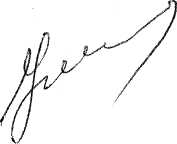 Приложение 1к постановлению администрацииВесьегонского  районаот 13.02.2015 № 93   Положение о комиссии по противодействию коррупции1. Общие положения1.1. Комиссия по противодействию коррупции (далее - Комиссия) является постоянно действующим органом, образованным при администрации Весьегонского района с целью создания системы противодействия коррупции в деятельности органов местного самоуправления Весьегонского района и подготовки предложений по совершенствованию муниципальных правовых актов с точки зрения правового обеспечения противодействия коррупции, а также с целью координации действий органов местного самоуправления, правоохранительных органов, общественных организаций и объединений по реализации мероприятий по противодействию коррупции на территории Весьегонского района.1.2. Комиссия в своей деятельности руководствуется Конституцией Российской Федерации, федеральными законами, указами и распоряжениями Президента Российской Федерации, постановлениями и распоряжениями Правительства Российской Федерации, законами Тверской области, постановлениями и распоряжениями Губернатора и Правительства Тверской области, муниципальными правовыми актами Весьегонского района, а также настоящим Положением.2. Основные задачи и функции Комиссии2.1. Основные задачи, которые должна решать Комиссия:участие в подготовке проектов муниципальных правовых актов Весьегонского района по усилению борьбы с коррупцией;разработка организационно-правовых мероприятий по вопросам борьбы с коррупцией на территории Весьегонского района.2.2. В соответствии с возложенными на нее задачами Комиссия выполняет функции:анализирует эффективность муниципальных правовых актов Весьегонского района в области борьбы с коррупцией на территории Весьегонского района и подготавливает соответствующие предложения;разрабатывает предложения о взаимодействии органов местного самоуправления с органами государственной власти, к компетенции которых относятся вопросы борьбы с коррупцией;получает при необходимости в соответствии с действующим законодательством от органов государственной власти, органов местного самоуправления, предприятий, учреждений, организаций и общественных объединений информацию и материалы, необходимые для осуществления деятельности Комиссии;рассматривает в установленном порядке проекты муниципальных программ Весьегонского района, направленных на борьбу с коррупцией, дает оценку их эффективности, подготавливает соответствующие предложения;дает рекомендации органам местного самоуправления Весьегонского района по устранению факторов, способствующих проявлению коррупции;изучает опыт борьбы с коррупцией в других муниципальных образованиях, вносит предложения об использовании его в Весьегонском районе;иные функции в соответствии с законодательством.3. Права Комиссии3.1. Права, которыми обладает Комиссия для решения возложенных на нее задач:запрашивать в соответствии с действующим законодательством у территориальных федеральных органов исполнительной власти и территориальных исполнительных органов государственной власти Тверской области (далее – органы государственной власти), органов местного самоуправления, предприятий, учреждений, организаций и общественных объединений необходимые для осуществления деятельности материалы и информацию;заслушивать на своих заседаниях членов Комиссии, представителей органов местного самоуправления Весьегонского района, а также (по согласованию) не входящих в ее состав представителей органов государственной власти, органов местного самоуправления поселений, входящих в состав территории Весьегонского района, предприятий, учреждений, организаций и общественных объединений по вопросам, отнесенным к компетенции Комиссии;привлекать для участия в своей работе представителей органов местного самоуправления Весьегонского района, а также представителей органов государственной власти, предприятий, учреждений, организаций и общественных объединений по согласованию с их руководителями;образовывать при необходимости рабочие группы для оперативной и качественной подготовки документов и решений по отдельным проблемам, связанным с выполнением возложенных на Комиссию задач;взаимодействовать с органами государственной власти, органами местного самоуправления Весьегонского района и поселений, входящих в состав территории Весьегонского района, предприятиями, учреждениями, организациями и общественными объединениями;осуществлять иные права в пределах своей компетенции.4. Состав Комиссии4.1. Состав Комиссии утверждается постановлением администрации Весьегонского района.Согласование на включение в состав Комиссии лиц, не являющихся руководителями и сотрудниками органов местного самоуправления Весьегонского района, осуществляется в устной или письменной форме.4.2. В состав Комиссии входят следующие лица: председатель, заместитель председателя, секретарь и члены Комиссии.4.3. Функции председателя, заместителя председателя, секретаря и членов Комиссии:4.3.1. председатель Комиссии:руководит деятельностью Комиссии, проводит заседания Комиссии, распределяет обязанности между членами Комиссии, дает им поручения;организует работу по подготовке отчета о деятельности Комиссии;определяет место, время проведения и утверждает повестку дня заседания Комиссии;подписывает от имени Комиссии все документы, связанные с выполнением возложенных на Комиссию задач;организует работу по подготовке проектов муниципальных правовых актов Весьегонского района по внесению изменений в состав Комиссии в связи с организационно-кадровыми изменениями, по внесению изменений и дополнений в Положение о Комиссии, по реорганизации и ликвидации Комиссии;осуществляет общий контроль за реализацией принятых Комиссией решений и рекомендаций;представляет Комиссию по вопросам, относящимся к его компетенции;4.3.2. заместитель председателя Комиссии выполняет функции председателя Комиссии в случае его отсутствия, организует деятельность членов Комиссии по определенным направлениям;4.3.3. секретарь Комиссии:осуществляет контроль за выполнением плана работы Комиссией;оформляет протоколы заседаний;осуществляет контроль за выполнением принятых Комиссией решений и поручений председателя Комиссии;вносит предложения о необходимости внесения изменений в состав Комиссии;осуществляет подготовку проектов планов работы Комиссии;формирует проект повестки дня заседаний;организует сбор и подготовку материалов к заседаниям;информирует членов Комиссии о месте, времени проведения и повестке дня очередного заседания, обеспечивает их необходимыми справочно-информационными материалами;организует участие в заседаниях Комиссии представителей органов государственной власти, органов местного самоуправления Весьегонского района и поселений, входящих в состав территории Весьегонского района, а также представителей предприятий, учреждений, организаций и общественных объединений, деятельность которых связана с рассматриваемыми вопросами;формирует в дело документы Комиссии и хранит их;4.3.4. члены Комиссии имеют право:доступа к информации и другим материалам, рассматриваемым на заседаниях;в случае несогласия с принятым решением - изложить письменно свое особое мнение, которое подлежит обязательному приобщению к протоколу заседания;возглавлять и участвовать в образуемых Комиссией рабочих группах.5. Организация работы Комиссии5.1. Комиссия осуществляет свою деятельность в соответствии с планом работы и повесткой дня заседания, утверждаемыми председателем Комиссии.5.2. Заседания Комиссии проводятся по мере необходимости, но не реже одного раза в полугодие.Заседания Комиссии проводятся по решению председателя Комиссии.5.3. Заседание Комиссии считается правомочным, если на нем присутствует более половины состава лиц, входящих в Комиссию.5.4. Члены Комиссии участвуют в его заседаниях без права замены.В случае невозможности присутствия члена Комиссии на заседании он имеет право заблаговременно представить свое мнение по рассматриваемым вопросам в письменной форме. В этом случае оно оглашается на заседании Комиссии и приобщается к протоколу заседания.5.5. На заседания Комиссии при необходимости могут приглашаться представители органов государственной власти, органов местного самоуправления Весьегонского района и поселений, входящих в состав территории Весьегонского района, Собрания депутатов Весьегонского района, предприятий, учреждений, общественных и иных организаций, не входящие в состав Комиссии.5.6. Решения Комиссии принимаются простым большинством голосов присутствующих на заседании лиц, входящих в состав Комиссии.В случае равенства голосов решающим является голос председательствующего на заседании Комиссии.В отдельных случаях по принципиально важным вопросам возможно принятие решения Комиссии на основании единогласного мнения входящих в ее состав лиц, присутствующих на заседании.5.7. Решения, принимаемые на заседании Комиссии, оформляются протоколом, который подписывают председательствующий на заседании и секретарь Комиссии.Копии протокола заседания Комиссии рассылаются ее членам и организациям, представители которых принимали участие в заседании.5.8. Решения Комиссии, принятые в пределах ее компетенции, носят рекомендательный характер.5.9. Организационно-техническое обеспечение деятельности Комиссии возлагается на администрацию. Весьегонского района.6. Рабочие группы6.1. Для оперативной и качественной подготовки материалов и проектов муниципальных правовых актов Весьегонского района Комиссия может своими решениями образовывать рабочие группы.6.2. Перечень рабочих групп и их руководители утверждаются председателем Комиссии.Состав рабочих групп утверждается Комиссией по представлению руководителей рабочих групп.6.3. В состав рабочих групп кроме представителей органов местного самоуправления Весьегонского района могут включаться по согласованию представители органов государственной власти, научных, общественных и иных организаций, органов местного самоуправления поселений, входящих в состав территории Весьегонского района.6.4. Порядок и планы работы рабочих групп утверждаются их руководителями в соответствии с планом работы Комиссии.Итоги рассмотрения вопросов, входящих в компетенцию рабочих групп, оформляются протоколами и направляются в Комиссию с проектами соответствующих решений Комиссии.Приложение 2к постановлению администрацииВесьегонского  районаот 13.02.2015 № 93    СОСТАВкомиссии по противодействию коррупцииО комиссии по противодействию коррупцииУгнивенко И.И., глава администрации района - председатель комиссии;      Максимов И.А., управляющий делами аппарата главы администрации района -                           - заместитель председателя комиссии;Масленникова В.С., главный специалист отдела правового обеспечения  администрации района   - секретарь комиссии;         Члены комиссии:Брагина И.В.,  заместитель главы, заведующий финансовым отделом администрации                         района;Живописцева Е.А.,   заместитель главы администрации района;Ковалец Ю.А., директор МОУ Весьегонская СОШ, депутат Собрания депутатов                          Весьегонского района;Кондрашов А.И., главный редактор газеты «Весьегонская жизнь» (по согласованию);Куликов А.А., начальник Весьегонского отделения полиции МО МВД России                         «Краснохолмский» (по согласованию);Максимихина Л.В., старший специалист 3 разряда Межрайонной ИФНС № 2 по                                Тверской области (по согласованию);Симонова А.Е., заведующий общим отделом администрации района;Титов А.С., прокурор Весьегонского района (по согласованию);Тихонов А.А., первый заместитель главы администрации района;.